§13.  Travel expenses of members of boards and commissionsNotwithstanding any other provision of law or regulation, members of any board or commission who are authorized by law to receive travel expenses shall receive necessary expenses for travel only from their place of residence within the State to and from meetings of such board or commission and for any other travel only from their place of residence within the State to and from another location in connection with the official business of and under the specific authority of such board or commission.  [PL 1975, c. 290 (NEW).]Revisor's Note: §13.  Payroll deduction for Maine Warden Service Relief Association (As enacted by PL 1975, c. 623, §3-1 was repealed by PL 1975, c. 771, §15)
SECTION HISTORYPL 1975, c. 290 (NEW). PL 1975, c. 623, §3-I (NEW). PL 1975, c. 770, §15 (RP). The State of Maine claims a copyright in its codified statutes. If you intend to republish this material, we require that you include the following disclaimer in your publication:All copyrights and other rights to statutory text are reserved by the State of Maine. The text included in this publication reflects changes made through the First Regular Session and the First Special Session of the131st Maine Legislature and is current through November 1, 2023
                    . The text is subject to change without notice. It is a version that has not been officially certified by the Secretary of State. Refer to the Maine Revised Statutes Annotated and supplements for certified text.
                The Office of the Revisor of Statutes also requests that you send us one copy of any statutory publication you may produce. Our goal is not to restrict publishing activity, but to keep track of who is publishing what, to identify any needless duplication and to preserve the State's copyright rights.PLEASE NOTE: The Revisor's Office cannot perform research for or provide legal advice or interpretation of Maine law to the public. If you need legal assistance, please contact a qualified attorney.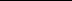 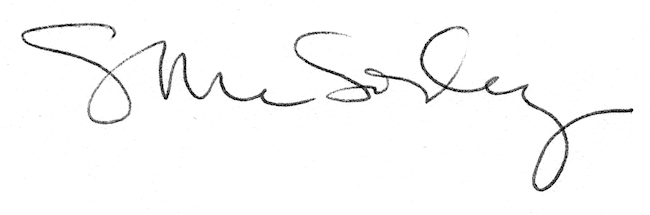 